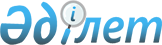 Cолтүстік Қазақстан облысы Жамбыл ауданының аумағында Қазақстан Республикасының Президенттігіне кандидаттардың сайлаушылармен кездесуін өткізу үшін үй-жай және үгіт-насихаттық баспа материалдарын орналастыру үшін орындарды белгілеу жөнінде
					
			Күшін жойған
			
			
		
					Солтүстік Қазақстан облысы Жамбыл аудандық әкімдігінің 2011 жылғы 23 ақпандағы N 52 қаулысы. Солтүстік Қазақстан облысы Жамбыл ауданының Әділет басқармасында 2011 жылғы 24 ақпанда N 13-7-144 тіркелді. Қолдану мерзімінің өтуіне байланысты күшін жойды (Солтүстік Қазақстан облысы Жамбыл ауданы әкімі аппаратының 2012 жылғы 22 мамырдағы N 02-05-1.4-2/328 хаты)

      Ескерту. Қолдану мерзімінің өтуіне байланысты күшін жойды (Солтүстік Қазақстан облысы Жамбыл ауданы әкімі аппаратының 2012.05.22 N 02-05-1.4-2/328 хаты)      «Қазақстан Республикасындағы сайлау туралы» Қазақстан Республикасының 1995 жылғы 28 қыркүйектегі № 2464 Конституциялық Заңының 28-бабы 4, 6-тармақтарына сәйкес аудан әкімдігі ҚАУЛЫ ЕТЕДІ:



      1. Қазақстан Республикасы Президенттігіне барлық кандидаттар үшін үгіт-насихаттық баспа материалдарын орналастыру үшін 1-қосымшаға сәйкес орындар белгіленсін.



      2. Қазақстан Республикасы Президенттігіне кандидаттарға сайлаушылармен кездесуі үшін, шарттық негізде, 2-қосымшаға сәйкес үй-жай берілсін.



      3. Осы қаулы бірінші ресми жарияланған күнінен бастап қолданысқа енгізіледі.      Аудан әкімі                                С. Ыбыраев      КЕЛІСІЛДІ:

      Жамбыл аудандық сайлау

      комиссиясының төрайымы                     Л. Топорова

Солтүстік Қазақстан облысы

Жамбыл ауданы әкімдігінің 2011 жылдың

23 ақпандағы № 52 қаулысына

1-қосымша Қазақстан Республикасы Президенттігіне барлық кандидаттар үшін үгіт-насихаттық баспа материалдарын орналастыруға арналған орындарының тізбесі

Солтүстік Қазақстан облысы

Жамбыл ауданы әкімдігінің 2011 жылдың

23 ақпандағы № 52 қаулысына

2-қосымша Қазақстан Республикасы Президенттігіне кандидаттардың сайлаушылармен кездесуін өткізу үшін үй-жайлардың тізбесі
					© 2012. Қазақстан Республикасы Әділет министрлігінің «Қазақстан Республикасының Заңнама және құқықтық ақпарат институты» ШЖҚ РМК
				Р/с

№Селолық округтің атауыЕлді мекеннің атауыҮгіт-насихаттық баспа материалдарын орналастыруға арналған орындар1АрхангелкаАрхангелка селосыАрхангелка орта мектебінің ғимаратына іргелес аумақтағы ақпараттық стенд2БаянауылБаян селосыБаян орта мектебінің ғимаратына іргелес ақпараттық стенд3БлаговещенкаБлаговещенка селосыБлаговещенка селолық округі әкімінің аппаратына іргелес аумақтағы ақпараттық стенд4ЖамбылЖамбыл селосыЖамбыл орта мектебінің ғимаратына іргелес аумақтағы ақпараттық стенд5ЖелезноеЖелезное селосы«Железное» жауапкершілігі шектеулі серіктестігі кеңсесінің ғимаратына іргелес аумақтағы ақпараттық стенд6КазанкаКазанка селосыКазанка селолық клубы ғимаратына іргелес аумақтағы ақпараттық стенд7ҚайранкөлҚайранкөл селосыҚайранкөл орта мектебінің ғимаратына іргелес аумақтағы ақпараттық стенд8КладбинкаКладбинка селосы«У Тани» дүкенінің ғимаратына іргелес аумақтағы ақпараттық стенд9МайбалықСвятодуховка селосыМайбалық селолық округі әкімінің аппараты ғимаратына іргелес аумақтағы ақпараттық стенд10МирныйМирное селосыМирный селолық округі әкімінің аппараты ғимаратына іргелес аумақтағы ақпараттық стенд11НоворыбинкаНоворыбинка селосыНоворыбинка орта мектебінің ғимаратына іргелес аумақтағы ақпараттық стенд12ОзерноеОзерное селосыОзерное орта мектебінің ғимаратына іргелес аумақтағы ақпараттық стенд13ПервомайБуденное селосыБуденное орта мектебінің ғимаратына іргелес аумақтағы ақпараттық стенд14ПресноредутПресноредут селосыПресноредут орта мектебінің ғимаратына іргелес аумақтағы ақпараттық стенд15ПресновкаПресновка селосыПресновка селолық округі әкімінің аппараты ғимаратына іргелес аумақтағы ақпараттық стенд16ТроицкийТроицкое селосыТроицкое орта мектебінің ғимаратына іргелес аумақтағы ақпараттық стендР/с

№Селолық округтің атауыЕлді-мекеннің атауыҚазақстан Республикасы Президенттігіне кандидаттардың сайлаушылармен кездесудін өткізу үшін үй-жайлар1АрхангелкаАрхангелка селосыАрхангелка орта мектебі ғимаратының 1-ші қабатындағы фойе2БаянауылБаян селосыБаян орта мектебінің ғимаратындағы мәжіліс залы3БлаговещенкаБлаговещенка селосы№ 2 Благовещенка орта мектебінің ғимаратындағы мәжіліс залы4ЖамбылЖамбыл селосыЖамбыл орта мектебі ғимаратының 2-ші қабатындағы фойе5ЖелезноеЖелезное селосыЖелезное орта мектебі ғимаратының 1-ші қабатындағы фойе6КазанкаКазанка селосыКазанка селолық клубы ғимаратының көрермендер залы7ҚайранкөлҚайранкөл селосыҚайранкөл орта мектебінің ғимаратындағы мәжіліс залы8КладбинкаКладбинка селосыКладбинка орта мектебі ғимаратының мәжіліс залы9МайбалықСвятодуховка селосыС.Мұқанов атындағы орта мектебі ғимаратының мәжіліс залы10МирныйМирное селосыМирное орта мектебі ғимаратының мәжіліс залы11НоворыбинкаНоворыбинка селосыНоворыбинка орта мектебі ғимаратының 1-ші қабатындағы фойе12ОзерноеОзерное селосыОзерное орта мектебі ғимаратының 1-ші қабатындағы фойе13ПервомайБуденное селосыБуденное орта мектебі ғимаратының мәжіліс залы14ПресноредутПресноредут селосыПресноредут орта мектебі ғимаратының мәжіліс залы15ПресновкаПресновка селосы№ 2 Преснов орта мектебі ғимаратының мәжіліс залы16ТроицкийТроицкое селосыТроицкое орта мектебі ғимаратының 1-ші қабатындағы фойе